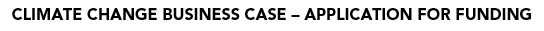 NOTE: Please complete this Treasury cover page prior to submission to CCTT.If your proposal is approved by the Climate Change Transformation Board, it will require onward submission to Treasury.  The main content of the paper (page 3 onward) remains the same for CCTT, CCTB and Treasury.  Treasury PaperPlease delete all the grey guidance text. Background 
Please explain the reasoning behind your proposal, why it is needed and what it is expected to achieve. Please include reference to the relevant climate legislation/policy document that your proposal supports. CO2/GHG reductions potentialPlease include (where possible) the cost per tonne. If this cannot be estimated, please explain why. BenefitsPlease explain how the expected benefits will be monitored and include details of KPIs.Options ConsideredPlease include ‘Do nothing’ option.Impact AssessmentsIf you have completed a Climate Impact Assessment (for one or more of your listed options), please provide a copy/link.Consultation/Stakeholder Engagement Please explain the consultation/engagement that has been undertaken. Ideally, please provide a stakeholder list, a summary of engagement or your engagement plan. Financial ImplicationsPlease state the amount of funding you are applying for and any other financial implications. This must be split out on a financial year basis – eg how much money will be spent over each financial year.RecommendationList of AppendicesE.g. Stakeholder list, engagement summary/plan, Climate Impact Assessment etc. Signed ApprovalsMinute of Approval from Climate Change Board MeetingTreasury Officer CommentsThis section will be completed by the Treasury Officer, following submission to TreasuryDepartment/Board/OfficeChief OfficerResponsible OfficerName of proposalELIGIBILITYELIGIBILITYELIGIBILITYELIGIBILITYWill the key deliverables of your proposal:Reduce emissions/increase sequestration; orFacilitate emissions reduction/sequestration increaseIf no/not applicable, your proposal may not be eligible for funding.If your proposal reduces/facilitates the reduction of emissions, please indicate in which sector/s:Choose all that apply.  Energy  Buildings Transport Business Land, sea, agriculture  Waste Business Land, sea, agriculture  WasteHave the expected costs and potential carbon emissions reductions been clearly defined?Please provide details in section 2 (CO2/GHG reductions potential) Does your proposal support the delivery of: the Climate Change Act 2021; orthe Isle of Man Climate Change Plan 2022-2027the net zero by 2050 target and/or an interim targetPlease provide details in section 1 (Background)If no/not applicable, your proposal may not be eligible for funding. Climate Change Act 2021  Climate Change Plan 2022-2027 Net zero by 2050 and/or interim target Other climate legislation  No/Not applicable  Climate Change Act 2021  Climate Change Plan 2022-2027 Net zero by 2050 and/or interim target Other climate legislation  No/Not applicable  Climate Change Act 2021  Climate Change Plan 2022-2027 Net zero by 2050 and/or interim target Other climate legislation  No/Not applicable Please specify the relevant section of the Act, Plan deliverable, target or other legislation (as applicable)Does your proposal support the use of fossil fuels? If yes, your proposal is not eligible for funding.Does your proposal require ongoing revenue expenditure?If yes, your proposal is not eligible for funding. Please note, if you answer no/not applicable to any of the following questions, you must explain why in your application or your proposal is likely to be returned for you to complete/rectify these steps. Please note, if you answer no/not applicable to any of the following questions, you must explain why in your application or your proposal is likely to be returned for you to complete/rectify these steps. Please note, if you answer no/not applicable to any of the following questions, you must explain why in your application or your proposal is likely to be returned for you to complete/rectify these steps. Please note, if you answer no/not applicable to any of the following questions, you must explain why in your application or your proposal is likely to be returned for you to complete/rectify these steps. Have you prepared a Climate Impact Assessment?Please provide details in section 5 (impact assessments)Have you prepared a Climate Impact Assessment?Please provide details in section 5 (impact assessments)Have you prepared a Climate Impact Assessment?Please provide details in section 5 (impact assessments)Have you undertaken appropriate stakeholder engagement, both internal and external (as applicable)?Please provide details in section 6 (consultation/stakeholder engagement)Have you undertaken appropriate stakeholder engagement, both internal and external (as applicable)?Please provide details in section 6 (consultation/stakeholder engagement)Have you undertaken appropriate stakeholder engagement, both internal and external (as applicable)?Please provide details in section 6 (consultation/stakeholder engagement)Have you followed the advice given in the Fair Change Framework?Please provide details in section 5 (impact assessments)Have you followed the advice given in the Fair Change Framework?Please provide details in section 5 (impact assessments)Have you followed the advice given in the Fair Change Framework?Please provide details in section 5 (impact assessments)Does your proposal support/align with the Fair Change principles?Just transition, climate justice, sustainable development & the protection and enhancement of biodiversity and ecosystems. Please provide details in section 5 (impact assessments)Does your proposal support/align with the Fair Change principles?Just transition, climate justice, sustainable development & the protection and enhancement of biodiversity and ecosystems. Please provide details in section 5 (impact assessments)Does your proposal support/align with the Fair Change principles?Just transition, climate justice, sustainable development & the protection and enhancement of biodiversity and ecosystems. Please provide details in section 5 (impact assessments)Have you prepared a plan/identified KPIs for monitoring the success of your proposal?Please provide details and/or a copy/link in section 3 (benefits)Have you prepared a plan/identified KPIs for monitoring the success of your proposal?Please provide details and/or a copy/link in section 3 (benefits)Have you prepared a plan/identified KPIs for monitoring the success of your proposal?Please provide details and/or a copy/link in section 3 (benefits)Department/Board/OfficeChief OfficerResponsible OfficerCut ups to be sent toDate of Treasury Meeting TitleHas appropriate internal and/or public consultation taken place?Are there any resource/personnel implications?Do you have the statutory vires?(If yes, provide confirmation of the source within ‘Background’)Are there any inter-Departmental implications? If yes, which other Departments are involved? Major Policy Proposal/Primary Legislation?Have you completed an impact assessment?If yes, please append a copy to this paperIf Primary Legislation, has Council Legislation Subcommittee approved the inclusion of the proposed Bill on the legislative programmeDecision date of the Council Legislation SubcommitteeDoes the recommendation have Political approval within the Department/Board/Office?Date approval grantedAre there any Financial Implications?GDPR ImplicationsData Protection Impact Assessment undertaken?Detailed evaluation undertaken?Are there any Equality Act Implications?Append a copy of the impact assessmentFund Claim Application?Note that any claims in excess of £500,000 must be accompanied by a CoMin paper and that Treasury will submit the CoMin paper on behalf of the relevant body.  Approval will not be confirmed until after CoMin’s decision.Purpose of the Paper: Purpose of the Paper: BusinessHow will your proposal affect businesses and/or the Island’s workforce? (If you have completed a Climate Impact Assessment you may refer to it here)GovernmentHow will your proposal affect other departments or public bodies? SocialHow will your proposal affect our Island’s and (if applicable) the global community? (If you have completed a Climate Impact Assessment you may refer/link to it here) EnvironmentalHow will your proposal affect the local and (if applicable) the global environment? (If you have completed a Climate Impact Assessment you may refer/link to it here)GDPRDoes your proposal include the collection or sharing of data? If so please undertake the necessary GDPR assessment. A copy is not requiredEqualityHave you undertaken an Equality screening/assessment? A copy is not required.Finance Business PartnerFinance Business PartnerFinance Business PartnerFinance Business PartnerNameDateSignatureDepartment Accountable OfficerDepartment Accountable OfficerDepartment Accountable OfficerDepartment Accountable OfficerNameDateSignatureMinister (Subject to a de-minimus level of £100,000)Minister (Subject to a de-minimus level of £100,000)Minister (Subject to a de-minimus level of £100,000)Minister (Subject to a de-minimus level of £100,000)NameDateSignature